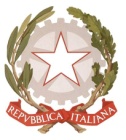 MINISTERO  DELL’ISTRUZIONE DELL’UNIVERSITÁ DELLA RICERCAUFFICIO SCOLASTICO REGIONALE PER IL LAZIOLICEO SCIENTIFICO STATALE“TALETE”Roma,   22/01/2021Alle Studentesse e agli StudentiAi GenitoriAi Docentip.c. Alla DSGA Sig.ra Paola Leonip.c. Al Personale ATASito webCIRCOLARE n. 156Oggetto: rinvio colloqui genitoriSi informa che, a causa delle annunciate imminenti variazioni dell’orario attualmente in vigore, i colloqui mattutini con le famiglie, previsti dalla prossima settimana, sono temporaneamente rinviati, al fine di consentire ai docenti la rimodulazione del proprio orario di ricevimento.	Situazioni particolari, di cui si ravvisasse l’urgenza,  potranno essere rappresentate ai coordinatori di classe, che valuteranno eventuali eccezioni.	Si fa presente che, in alcuni casi,  sarà la scuola a contattare le famiglie per concordare degli incontri.							                           Il Dirigente scolastico                                                                                                      Prof. Alberto Cataneo                                                                                                                 (Firma autografa sostituita a mezzo stampa                                                                                                                  ai sensi dell’at. 3 comma 2 del d.lgs. n. 39/1993)